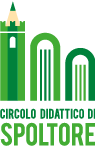 DIREZIONE DIDATTICA STATALE SPOLTOREVia Alento, 1   - SPOLTORE -   (PE)   Tel 0854961121 - FAX 0854963324 – CF 80006490686  -  Codice Univoco UF01MFpeee052003@istruzione.it  -  peee052003@pec.istruzione.it -   www.circolodidatticospoltore.edu.itAi GenitoriScuola dell’InfanziaScuola PrimariaAi DocentiAl Personale ATAAlla DSGALORO SEDIAvviso 14Oggetto: Piantine Plessi Circolo Didattico con orari ingresso sezioni/classiSi allegano al presente avviso le piantine con orario di ingresso delle classi e delle sezioni. Per la Scuola dell’Infanzia si farà riferimento alle piantine con la dicitura ACCOGLIENZA fino all’attivazione della mensa. Seguirà anche cartaceo con definizione orari  e scaglionamento gruppi sezione, classi.Spoltore, 17 settembre 2020La Dirigente ScolasticaProf.ssa Nicoletta PaoliniFirma autografa sostituita a mezzo stampa ai sensi dell'art. 3 comma 2 del D.L. 39/93